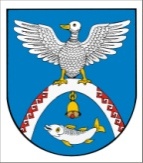 Сорок седьмая сессия                                                           № 334седьмого созыва                                                                    11 октября 2023 годаО внесении изменений в решение Собрания депутатов Новоторъяльского муниципального района Республики Марий Эл 
от 25 декабря 2019 г. № 29 «Об утверждении Положения о бюджетном процессе в Новоторъяльском муниципальном районе Республики Марий Эл»В соответствии с Бюджетным кодексом Российской Федерации, 
Уставом Новоторъяльского  муниципального района Республики Марий Эл Собрание депутатов Новоторъяльского  муниципального районаРеспублики Марий ЭлРЕШИЛО:1. Внести в Положение о бюджетном процессе в Новоторъяльском муниципальном районе Республики Марий Эл, утвержденное решением Собрания депутатов Новоторъяльского муниципального района Республики Марий Эл от 25 декабря 2019 г. № 29 (в редакции решений  от 31 марта 
2020 г. № 53, от 09 октября 2020 г. № 90, от 27 октября 2021 г. № 201, 
от 19 января 2022 г. № 232, от 26 мая 2022 г. № 253, от 26 октября 2022 г. 
№ 279, от 15 февраля 2022 г. № 304) (далее - Положение) следующие изменения: 1.1. Пункт 1 статьи 4 Положения изложить в следующей редакции:«1. Проект бюджета Новоторъяльского муниципального района составляется на основе прогноза социально-экономического развития Новоторъяльского муниципального района в целях финансового обеспечения расходных обязательств в соответствии со статьями 169, 170.1, 171, 172, 173, 174, 174.1, 174.2, 174.3, 179, 179.4, 184.1, 184.2 Бюджетного кодекса.».2. Настоящее решение вступает в силу после его обнародования.3. Настоящее решение обнародовать на информационном стенде Собрания депутатов Новоторъяльского муниципального района 
Республики Марий Эл в установленном порядке и разместить 
в информационно-телекоммуникационной сети «Интернет» официальный интернет-портал Республики Марий Эл (адрес доступа: https://mari-el.gov.ru/municipality/toryal/). 4. Контроль за исполнением настоящего решения возложить 
на постоянную комиссию по экономическим вопросам, бюджету, налогам 
и собственности.Глава Новоторъяльского муниципального района 					                 Е.Небогатиков   РОССИЙ ФЕДЕРАЦИЙМАРИЙ ЭЛ РЕСПУБЛИКАМАРИЙ ЭЛ РЕСПУБЛИКЫН 
У ТОРЪЯЛ  МУНИЦИПАЛ  РАЙОНЫНДЕПУТАТ-ВЛАК  ПОГЫНЖО ПУНЧАЛРОССИЙСКАЯ ФЕДЕРАЦИЯ РЕСПУБЛИКА МАРИЙ ЭЛСОБРАНИЕ ДЕПУТАТОВ НОВОТОРЪЯЛЬСКОГО МУНИЦИПАЛЬНОГО РАЙОНА РЕСПУБЛИКИ МАРИЙ ЭЛРЕШЕНИЕ